Комитет по культуре Курской областиОбластное бюджетное профессиональное образовательное учреждение«Суджанский колледж искусств»Отделение «Художественная керамика»План-конспект открытого урокапо дисциплине «Технология исполнения изделий декоративно-прикладного искусства и народного искусства»со студентами 1 курса отделения «Художественная керамика»на тему: «Прием контраста в орнаментальной композиции на глиняном пласте»Преподаватель: Спесивцев Юрия Степанович                                               г. Суджа, 2019 г.Урок проводится со студентами I курса специальности 54.02.02 Декоративно-прикладное искусство и народные промыслы (по видам: Художественная керамика).Тема урока: «Прием контраста в орнаментальной композиции на глиняном пласте».Тип урока: комбинированный.Форма урока: практическая работа.Форма работы: групповая.Цель урока: выполнить упражнение на применение приема контраста в орнаментальной рельефной композиции на глиняном пласте.Задачи урока:образовательная:– познакомить с понятием контраста и его применением  в орнаментальной композиции рельефа; расширять кругозор, обучать на примерах лучших образцов мирового и отечественного народного искусства.воспитательная:           – побуждать к самосовершенствованию, развитию навыков, воспитывать любовь и интерес к выбранной профессии.развивающая:           –    развивать чувство композиции, меры, ритма, эстетический вкус.      Использование образовательных технологий на уроке:      Здоровьесберегающие технологии: рациональная организация урока, чередование различных видов учебной деятельности.      Результативность: более организованное использование обучающимися своего рабочего времени, развитие памяти, укрепления мышц организма, комфортный психологический климат на уроке.            Технология личностно-ориентированного обучения: Создание на уроке условий для самореализации обучающегося, признание обучающегося как индивида, ориентированность на ученика как на главную фигуру образовательного процесса.             Результативность: развитие индивидуальных способностей и творческого воображения обучающихся.             Технология проблемного обучения: последовательное и целенаправленное выдвижение перед обучающимися учебных проблем.             Результативность: активизация мыслительной деятельности, сформированность собственного мнения, активное усвоение знаний.      Методы работы:  иллюстрация, видеофильм демонстрация опыта, практическое упражнение.Ход урокаОрганизационный этап.Постановка цели и задач урока, мотивация учебной деятельности учащихся.Актуализация знаний.  	 Сегодня мы поговорим о контрасте, как о средстве выразительности орнаментальной композиции в рельефе. Понятие контраста знакомо всем. Я думаю, что тут нет необходимости и много и подробно объяснять, что обозначает это слово. Примеров контраста мы видим достаточно вокруг себя каждый день. Контраст – это противоположность, противопоставление маленького большому, темного – светлому, теплого – холодному, и т.д.  	Контраст – очень выразительное средство композиции. Контрастные фигуры обычно усиливают друг друга. Прием контраста довольно часто используется в композиции. Самый простой пример контраста – это черный и белый цвет. Графические композиции, где есть только черное и белое - всегда очень выразительны.Первичное усвоение новых знаний 	Новизна данной темы заключается в особом применении приема контраста.   Поскольку речь пойдет сегодня о рельефной композиции, то следует отметить, что контрастными бывают не только размеры и цвета, но и формы. Например, округлые, мягкие, плавные и, в противовес им, - угловатые, жесткие. Можно вспомнить и о фактурах поверхности, которые бывают гладкими или, наоборот, - шероховатыми, блестящими или матовыми и т.п. Рельефное  изображение может  быть  углубленным (контрельефным) и выступающим. При отсутствии контраста орнаментальная композиция при построении выглядит монотонной и маловыразительной. Поэтому в рельефном изображении  необходимо добиваться простоты и ясности как всей формы орнамента целом, так и каждой его части.     	Еще одной характерной чертой орнамента является его неразрывная связь с украшаемым предметом, поверхностью, материалом. Иными словами, главной функцией орнамента является украшение, ведь именно для этого его и создают. Первичная проверка пониманияДавайте обратимся к примерам лучших образцов народного искусства, использующих орнамент (Показ иллюстраций с примерами произведений народного искусства). Давайте проанализируем увиденные примеры. Чем привлекают образы? Какими приемами пользовался народный мастер (возможно, интуитивно) для достижения выразительности, эмоциональности? А где еще может быть применен рельефный орнамент кроме предметов декоративно-прикладного искусства? (в архитектуре).Я предлагаю вам посмотреть небольшой видеосюжет  о ярчайшем памятнике русского зодчества XII века в Дмитриевском соборе г. Владимира, который знаменит еще и благодаря уникальным резным рельефным композициям. (Обсуждение увиденного материала, образы, мотивы, форма и ритм, присутствие приема контраста в том числе).                                        Первичное  закрепление материалаВам предстоит применить закон контраста в рельефной композиции на глиняной пластине. Но прежде всего следует начать с эскиза будущего изображения. Вооружившись карандашом и вдохновившись увиденными образцами  народного искусства и архитектуры, необходимо создать предварительный рисунок мотива, который впоследствии будет выполнен в материале.Многообразие орнаментальных мотивов неисчислимо. Ими могут быть самые разные изображения (и даже целые сценки), знаки, геометрические фигуры, полосы, неопределенные пятна.Контроль усвоения, обсуждение допущенных ошибок и их коррекция.Практическая работа.Перенесение мотива орнамента на подготовленную глиняную пластину, выполнение рельефа орнамента.Рефлексия.Анализ выполненных работ. Подведение итогов занятия.Список литературыИскусство стран и народов мира. Краткая художественная энциклопедия. М.: Советская энциклопедия, 1965. Т. 1-5.Моран А. История декоративно-прикладного искусства. М., 1982.Окладников А.П. Утро искусства. Л.: Искусство, 1967.Приемышев Н. Методика элементарного курса рисования с приложением статей об орнаменте. Одесса, 1900.Соколова Т.М. Орнамент - почерк эпохи. Л.: Аврора, 1972.Филиппов А.В. Построение орнамента с большим числом вариантов. М.: Всесоюзная Академия Архитектуры, 1937.Фокина Л.В. Орнамент. Ростов н/Д: Феникс, 2000.http://art-storona.ru/skulptura/ - интернет ресурс.Приложение 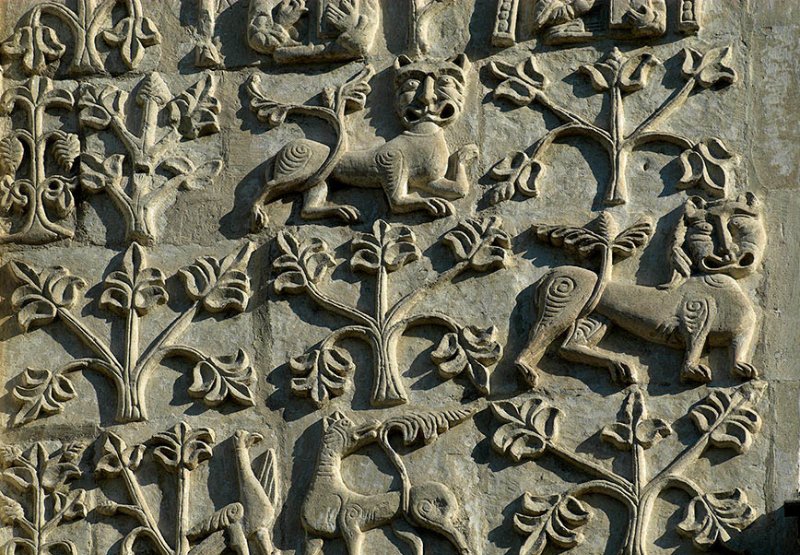 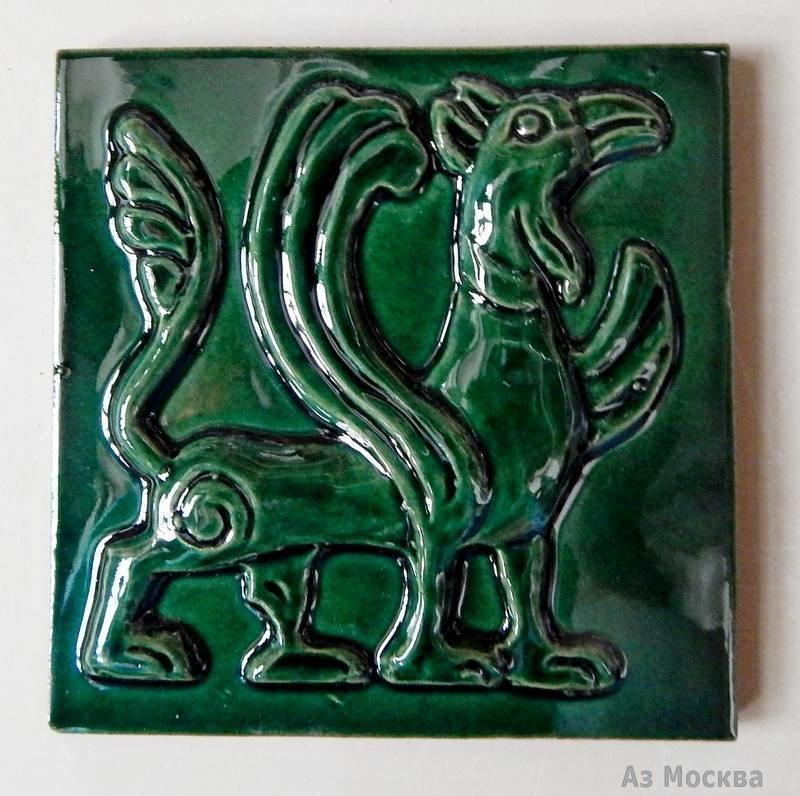 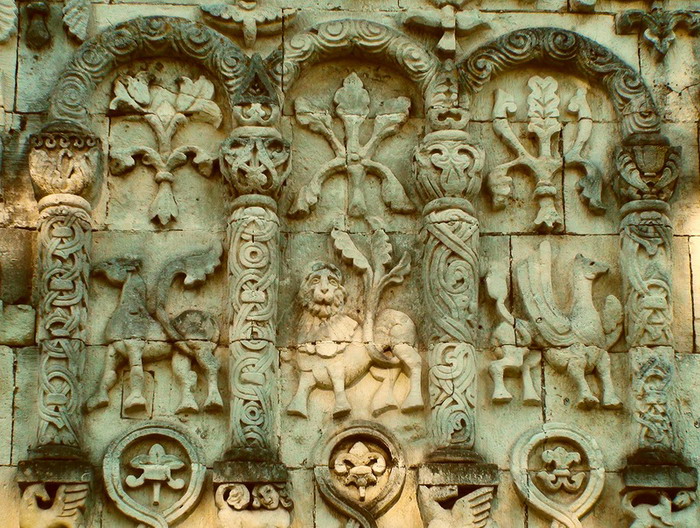 